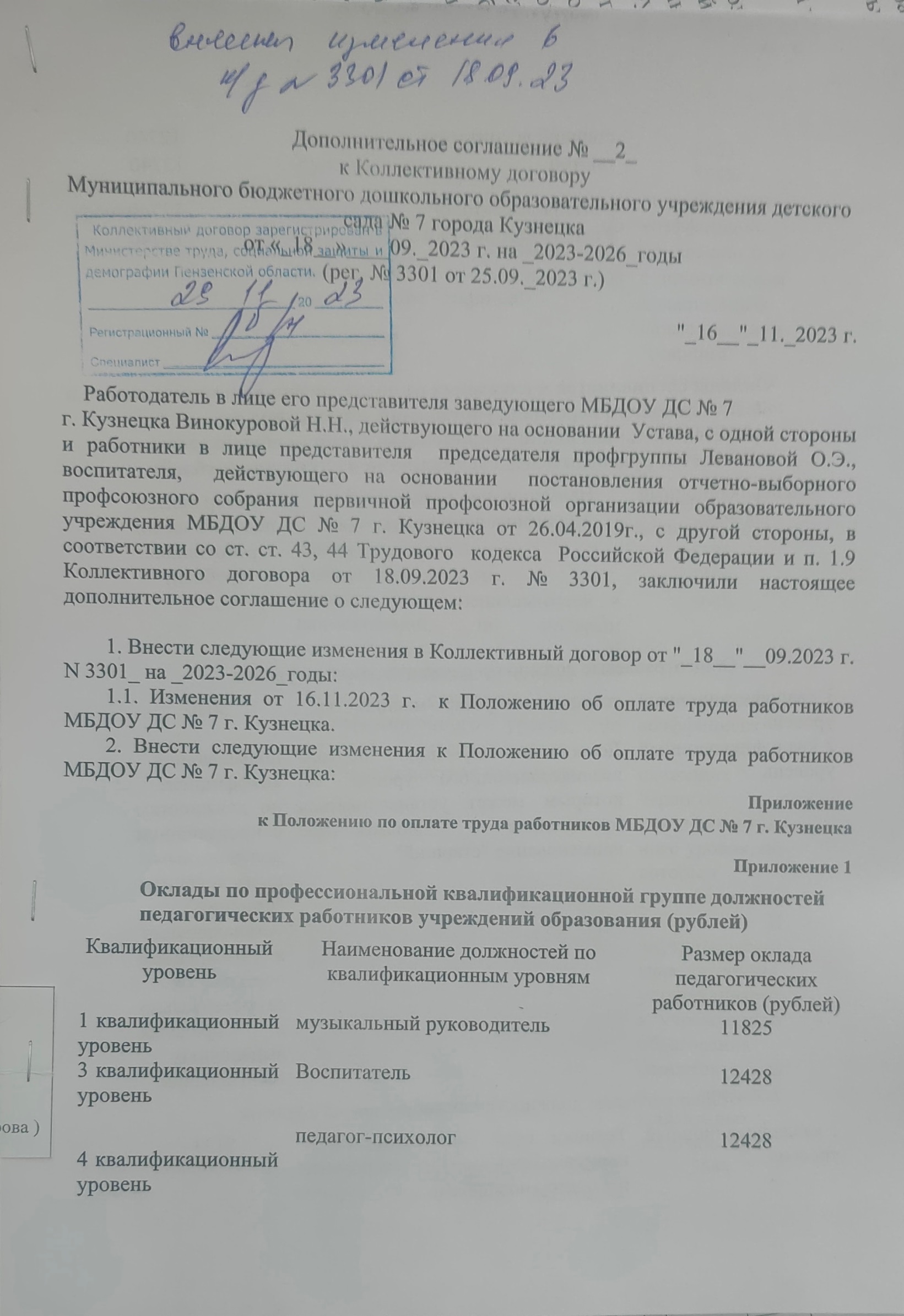 Оклады специалистов и служащих из числа учебно-вспомогательного и обслуживающего персонала учреждений образования по профессиональным квалификационным группам общеотраслевых должностей руководителей, специалистов и служащих (рублей)"Оклады работников профессиональной квалификационной группы должностей работников образования учебно-вспомогательного персонала по квалификационным уровням (рублей)"Приложение 4Оклады прочих работников учреждений образования из числа учебно-вспомогательного и обслуживающего персонала по профессиональным квалификационным группам общеотраслевых профессий рабочих (рублей)3. Контроль за выполнением Коллективного договора осуществляется Сторонами, их представителями, соответствующими органами по труду. При этом Стороны обязаны предоставлять друг другу, а также органам по труду необходимую информацию не позднее одного месяца со дня получения соответствующего запроса.4. Настоящее дополнительное соглашение подлежит направлению работодателем в семидневный срок с момента подписания на уведомительную регистрацию в соответствующий орган по труду.5. Действие вышеуказанных изменений Коллективного договора на 2023-2026 годы распространяется  на правоотношения,  возникшие с 01.10.2023г. на всех работников Работодателя.6. Настоящее дополнительное соглашение вступает в силу с момента подписания и является неотъемлемой частью коллективного договора на 2023-2026 годы.    Представитель работодателя:                           Представитель работников:    _____________/_Винокурова Н.Н.                   ___________Леванова О.Э.      (подпись)    (Ф.И.О.)                                          (подпись)     (Ф.И.О.)старший воспитательтьютор12740               12740 учитель-дефектолог12740учитель-логопед (логопед)Приложение 312740"Квалификационный уровеньНаименование должностей по квалификационным уровнямРазмер оклада педагогических работников (рублей)Общеотраслевые должности служащих первого уровняОбщеотраслевые должности служащих первого уровняОбщеотраслевые должности служащих первого уровня1 квалификационный уровеньсекретарь, секретарь-машинистка, 50201 квалификационный уровень2 квалификационный уровеньДолжности служащих первого квалификационного уровня, по которым может устанавливаться производное должностное наименование "старший"повышающий коэффициент по должностям с производным должностным наименованием "старший" устанавливается учреждением образования самостоятельно в пределах выделенных ассигнованийОбщеотраслевые должности служащих второго уровняОбщеотраслевые должности служащих второго уровняОбщеотраслевые должности служащих второго уровня1 квалификационный уровеньТехники всех специальностей и наименований, лаборант, инспектор по кадрам51231 квалификационный уровеньЛаборант51231 квалификационный уровеньХудожник56482 квалификационный уровеньДолжности служащих первого квалификационного уровня, по которым устанавливается производное должностное наименование "старший"повышающий коэффициент по должностям с производным должностным наименованием "старший" устанавливается учреждением образования самостоятельно в пределах выделенных ассигнований2 квалификационный уровеньЗаведующий хозяйством51232 квалификационный уровеньЗаведующий складом54402 квалификационный уровеньТехники всех специальностей и наименований, по которым устанавливается II внутридолжностная категория56482 квалификационный уровеньДолжности служащих первого квалификационного уровня, по которым устанавливается II внутридолжностная категорияповышающий коэффициент по должностям служащих первого квалификационного уровня, по которым устанавливается II внутридолжностная категория, устанавливается учреждением образования самостоятельно в пределах выделенных ассигнований3 квалификационный уровеньЗаведующий производством (шеф-повар), заведующий столовой, начальник хозяйственного отдела56483 квалификационный уровеньТехники всех специальностей и наименований, по которым устанавливается I внутридолжностная категория60693 квалификационный уровеньДолжности служащих первого квалификационного уровня, по которым устанавливается I внутридолжностная категорияПовышающий коэффициент по должностям служащих первого квалификационного уровня, по которым устанавливается I внутридолжностная категория, устанавливается учреждением образования самостоятельно в пределах выделенных ассигнованийОбщеотраслевые должности служащих третьего уровняОбщеотраслевые должности служащих третьего уровняОбщеотраслевые должности служащих третьего уровня1 квалификационный уровеньБухгалтер, бухгалтер-кассир54401 квалификационный уровеньИнженер всех специальностей и наименований без категории,56481 квалификационный уровеньПрограммист58561 квалификационный уровеньСпециалист по охране труда                                5648Квалификационный уровеньНаименование должностей по квалификационным уровнямРазмер оклада педагогических работников (рублей)Профессиональная квалификационная группа должностей работников учебно-вспомогательного персонала первого уровняПрофессиональная квалификационная группа должностей работников учебно-вспомогательного персонала первого уровняПрофессиональная квалификационная группа должностей работников учебно-вспомогательного персонала первого уровняПомощник воспитателя5020Квалификационный уровеньНаименование должностей по квалификационным уровнямРазмер оклада педагогических работников (рублей)Профессиональная квалификационная группа "Общеотраслевые профессии рабочих первого уровня"Профессиональная квалификационная группа "Общеотраслевые профессии рабочих первого уровня"Профессиональная квалификационная группа "Общеотраслевые профессии рабочих первого уровня"1 квалификационный уровеньНаименования профессий рабочих, по которым предусмотрено присвоение 1, 2 и 3 квалификационных разрядов в соответствии с Единым тарифно-квалификационным справочником работ и профессий рабочих:1 квалификационный уровеньгрузчик, дворник, 48091 квалификационный уровеньКастелянша49191 квалификационный уровеньКладовщик49191 квалификационный уровеньУборщик служебных помещений48091 квалификационный уровеньУборщик территорий48091 квалификационный уровеньКухонный работник46791 квалификационный уровеньРабочий по комплексному обслуживанию зданий и сооружений (без квалификационного разряда)46791 квалификационный уровеньМашинист по стирке и ремонту спец. одежды (белья)46791 квалификационный уровеньОператор хлораторной установки47752 квалификационный уровеньПрофессии рабочих, отнесённые к первому квалификационному уровню, при выполнении работ по профессии с производственным наименованием "старший" (старший по смене)повышающий коэффициент по должностям с производным должностным наименованием "старший" устанавливается учреждением образования самостоятельно в пределах выделенных ассигнованийПрофессиональная квалификационная группа "Общеотраслевые профессии рабочих второго уровня"Профессиональная квалификационная группа "Общеотраслевые профессии рабочих второго уровня"Профессиональная квалификационная группа "Общеотраслевые профессии рабочих второго уровня"1 квалификационный уровеньНаименования профессий рабочих, по которым предусмотрено присвоение 4 и 5 квалификационных разрядов в соответствии с Единым тарифно-квалификационным справочником работ и профессий рабочихПовар                          5123-544051232 квалификационный уровеньНаименования профессий рабочих, по которым предусмотрено присвоение 6 и 7 квалификационных разрядов в соответствии с Единым тарифно-квалификационным справочником работ и профессий рабочих5648-58563 квалификационный уровеньНаименования профессий рабочих, по которым предусмотрено присвоение 8 квалификационного разряда в соответствии с Единым тарифно-квалификационным справочником работ и профессий рабочих60694 квалификационный уровеньНаименования профессий рабочих, предусмотренных 1-3 квалификационными уровнями настоящей профессиональной квалификационной группы, выполняющие важные (особо важные) и ответственные (особо ответственные работы)6489